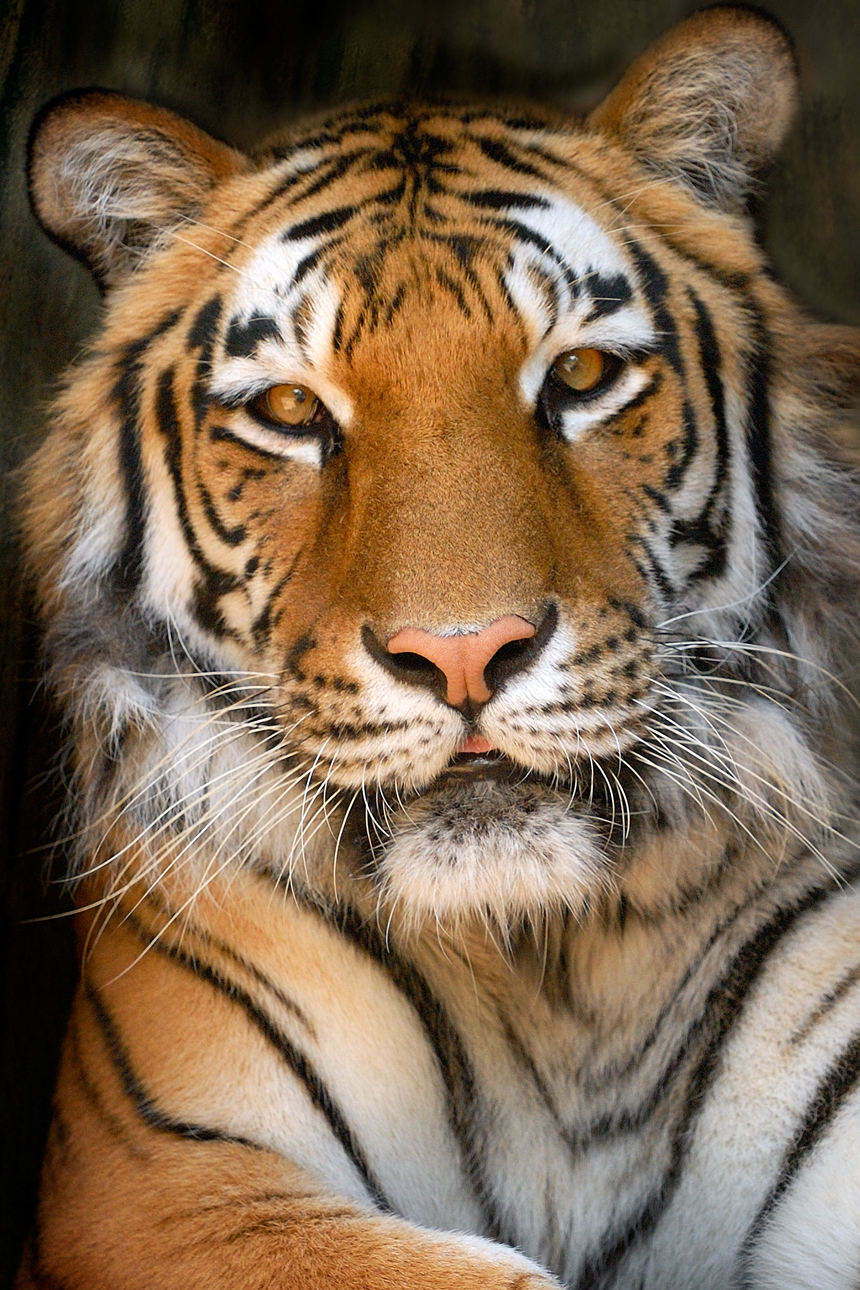 Menu Subject to ChangeSUNDAYMONDAYTUESDAYWEDNESDAYTHURSDAYFRIDAYSATURDAY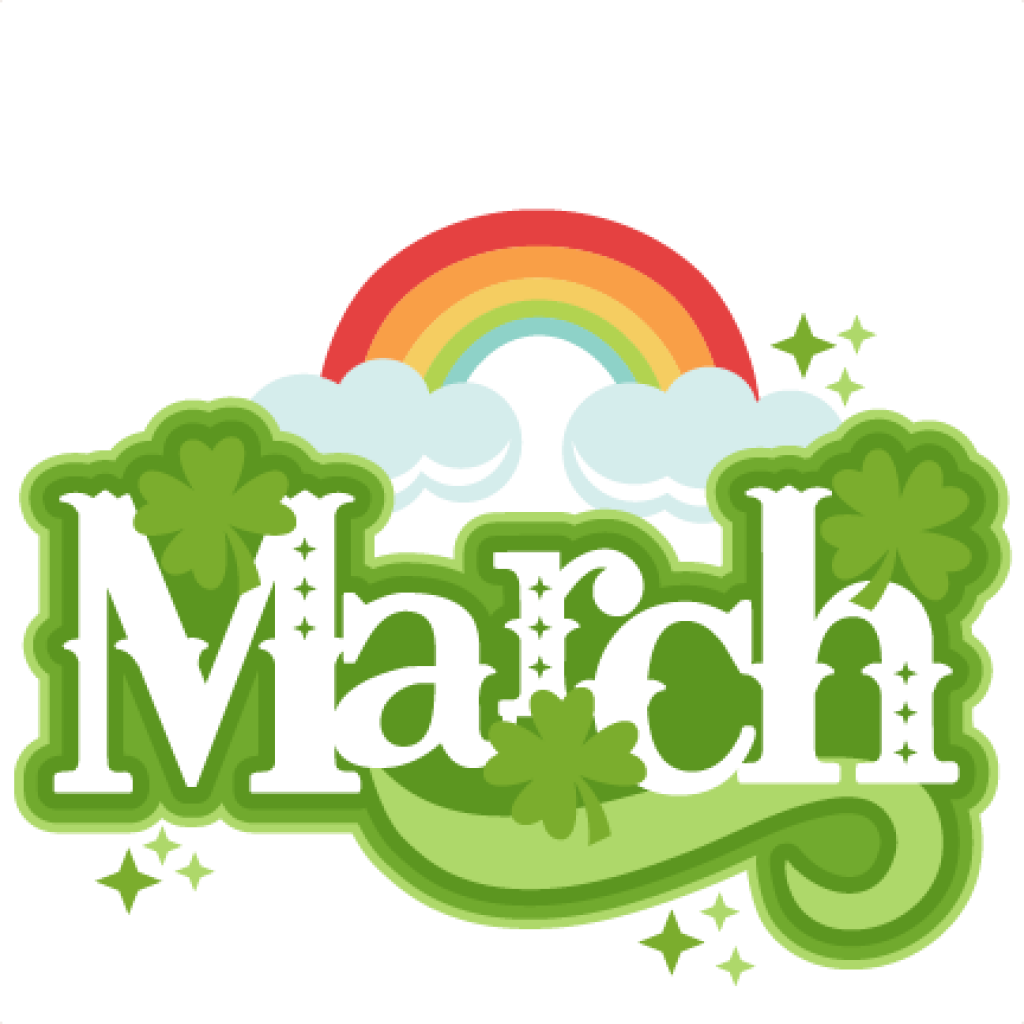 March 1Waffles & SausageFruitMilkMarch 2Breakfast PizzaFruitMilkMarch 3CerealMuffinJuiceMilkOffer verses serve -Students must take3 of 5 items to count as a lunch & one must be a fruit or vegetable.March 6French ToastFruitMilkMarch 7Funnel CakeJuiceMilkMarch 8Waffle & SausageFruitMilkMarch 9Breakfast PizzaFruitMilkMarch 10CerealMuffinJuiceMilkElementaryBreakfast - FREEMilk - .50Snacks - .75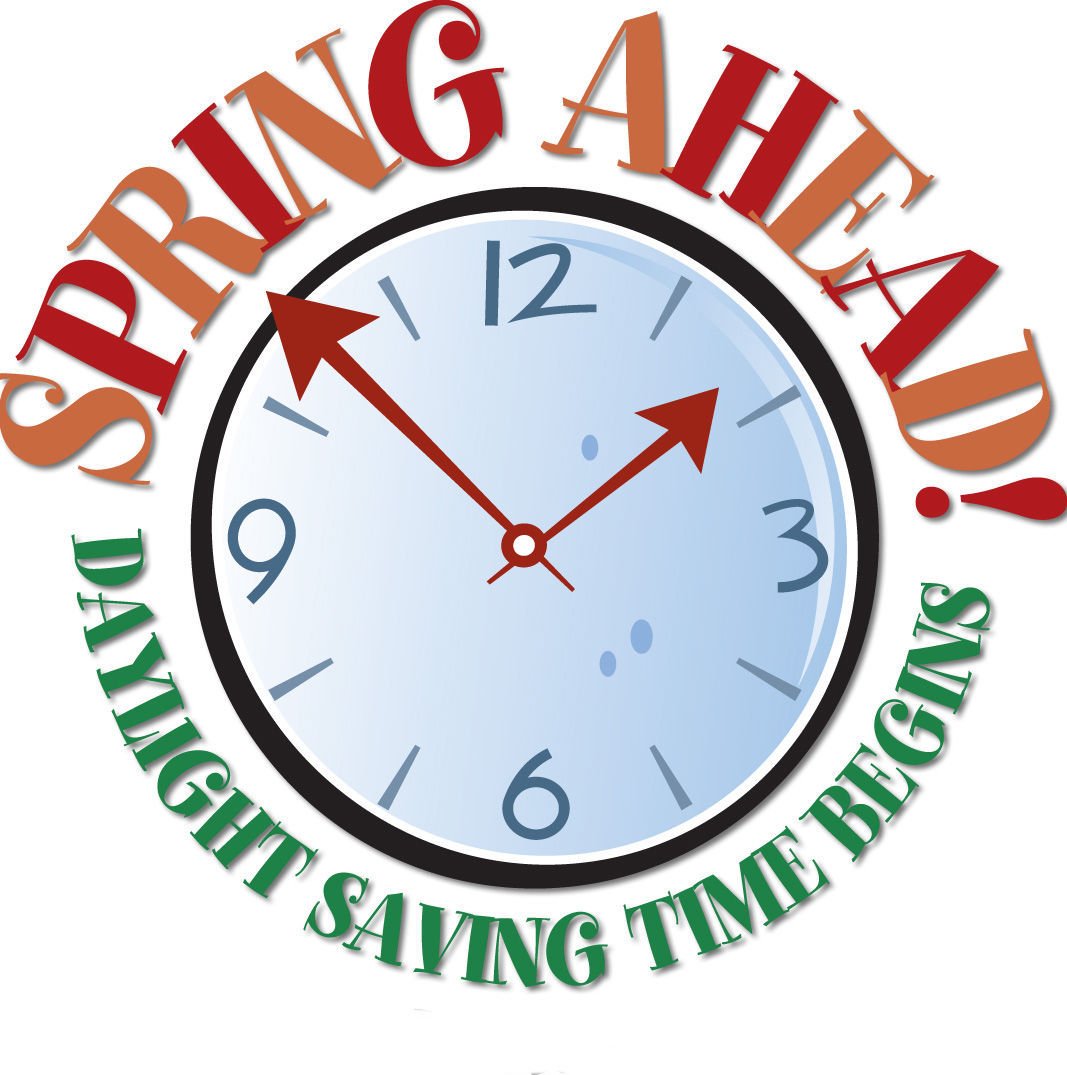 March 13French ToastFruitMilkMarch 14Funnel CakeJuiceMilkMarch 15Waffles & SausageFruitMilkMarch 16Breakfast PizzaFruitMilkMarch 17CerealMuffinJuiceMilk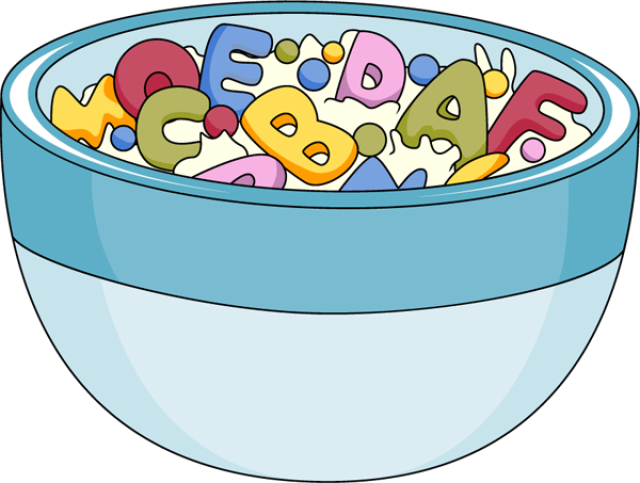 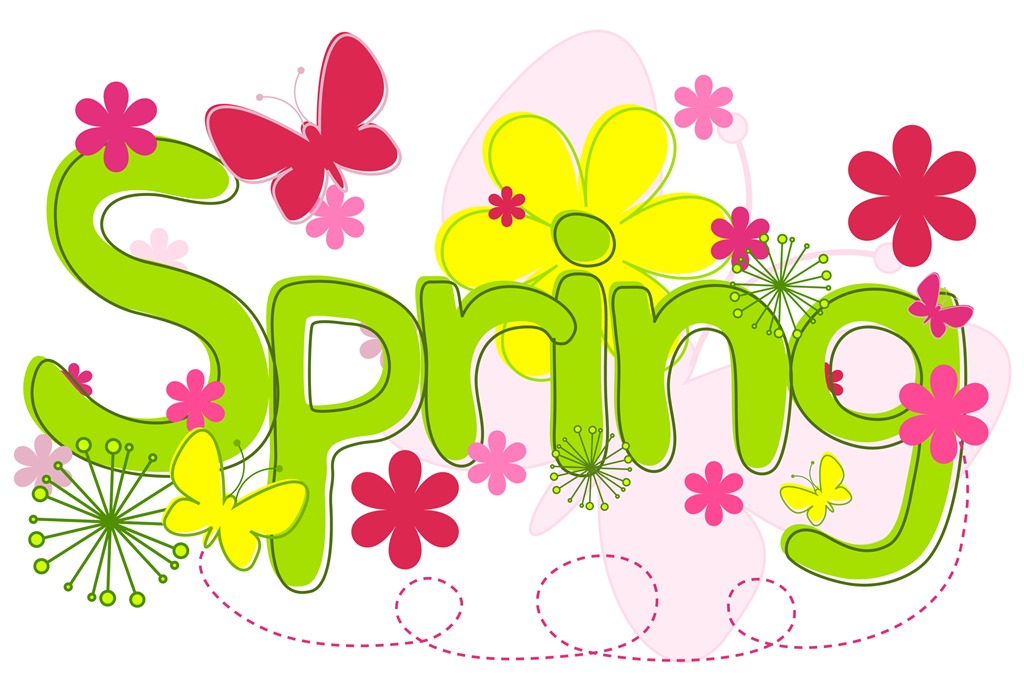 March 20French ToastFruitMilkMarch 21Funnel CakeJuiceMilkMarch 22Waffles & SausageFruitMilkMarch 23Breakfast PizzaFruitMilkMarch 24CerealMuffinJuiceMilkNo breakfast on two-hour delaysMarch 27French ToastFruitMilkMarch 28Funnel CakeJuiceMilkMarch 29Waffles & SausageFruitMilkMarch 30Breakfast PizzaFruitMilkMarch 31CerealMuffinJuiceMilkAll Meals areserved with 1% milk, fat free chocolate, fat free vanilla, fat free strawberry 